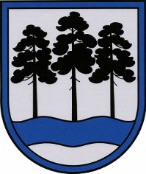 OGRES  NOVADA  PAŠVALDĪBAReģ.Nr.90000024455, Brīvības iela 33, Ogre, Ogres nov., LV-5001tālrunis 65071160, e-pasts: , www.ogresnovads.lv PAŠVALDĪBAS DOMES SĒDES PROTOKOLA IZRAKSTS72.Par nekustamā īpašuma “Galēni”, Tīnūžu pag., Ogres nov., daļas nodošanu bezatlīdzības lietošanā SIA “Jetrus”Izskatot Ogres novada pašvaldībā (turpmāk – Pašvaldība) 2022.gada 12.decembrī saņemto SIA „Jetrus” (reģ. Nr.40203359652, juridiskā adrese: Maltas iela 22-59, Rīga, LV-1063), 2022.gada 9.decembra iesniegumu (reģistrēts ar Nr.2-4.1/6046) ar lūgumu rast iespēju nodot bezatlīdzības lietošanā zemes vienības (kadastra apzīmējums 74940150320), turpmāk Zemes vienība, ar nosaukumu “Galēni”, Tīnūžu pag., Ogres nov. daļu ~1,09 ha platībā, sociālā uzņēmuma darbībai, un 2022.gada 15.decembrī saņemto 2022.gada 12.decembra iesniegumu (reģistrēts ar Nr.2-4.1/6100) ar lūgumu izskatīt paātrināti 2022.gada 9.decembra iesniegumu, jo SIA „Jetrus” 2023. gada janvārī plāno iesniegt projekta pieteikumu Eiropas biznesa atbalsta programmu projektiem, Ogres novada pašvaldības (turpmāk – Pašvaldība) dome konstatēja:Zemgales rajona tiesas Tīnūžu pagasta zemesgrāmatas nodalījumā Nr.100000206704 ierakstīts nekustamais īpašums ar nosaukumu “Galēni”, Tīnūžu pag., Ogres nov., (kadastra numurs 7494 015 0320), kas sastāv no Zemes vienības ar kopējo platību 2,18 ha; īpašuma tiesības nostiprinātas Ikšķiles novada pašvaldībai. Atbilstoši Administratīvo teritoriju un apdzīvoto vietu likuma Pārejas noteikumu 6.punktam un Pielikuma 28.punktam, ar 2021.gada 1.jūlijā notikušo jaunievēlētās Pašvaldības domes pirmo sēdi Pašvaldība ir attiecīgajā novadā iekļauto pašvaldību, tostarp Ikšķiles novada pašvaldības, institūciju, finanšu, mantas, tiesību un saistību pārņēmēja, līdz ar to īpašuma tiesība uz nekustamo īpašumu, kura sastāvā ir Zemes vienība, pieder Pašvaldībai;saskaņā ar Ikšķiles novada teritorijas plānojuma (turpmāk – TP) grafisko daļu Zemes vienība atrodas Rūpnieciskās apbūves teritorijā (R), Zemes vienībai noteikts lietošanas mērķis – rūpnieciskās ražošanas uzņēmumu apbūve (kods 1001);SIA „Jetrus” savā iesniegumā norāda, ka plāno izveidot dārzeņu pārstrādes, iepakošanas uzņēmumu, kurā galvenokārt tiktu nodarbinātas personas no sociāli mazaizsargāto grupām, tādējādi nodrošinot iespēju strādāt ražotnē;SIA „Jetrus” 2022.gada 3.novembrī saskaņā ar Labklājības ministrijas lēmumu Nr. LM-32-4-19/143 “Par sociālā uzņēmuma statusa piešķiršanu” piešķirts sociālā uzņēmuma statuss.	Saskaņā ar Ogres novada ilgtspējīgas attīstības stratēģiju 2013.-2037.gadam viena no plānotajām aktivitātēm Ogres novada attīstībai ir veidot veselīgu un sociāli atbalstītu sabiedrību. 	Atbilstoši likuma "Par pašvaldībām" 15.panta pirmās daļas 7.punktam pašvaldības autonomā funkcija ir nodrošināt iedzīvotājiem sociālo palīdzību (sociālo aprūpi) (sociālā palīdzība maznodrošinātām ģimenēm un sociāli mazaizsargātām personām, veco ļaužu nodrošināšana ar vietām pansionātos, bāreņu un bez vecāku gādības palikušo bērnu nodrošināšana ar vietām mācību un audzināšanas iestādēs, bezpajumtnieku nodrošināšana ar naktsmītni u.c.).Saskaņā ar Publiskas personas finanšu līdzekļu un mantas izšķērdēšanas novēršanas likuma (turpmāk – Likums) 5. panta nosacījumiem, publiskas personas mantu aizliegts nodot privātpersonai vai kapitālsabiedrībai bezatlīdzības lietošanā. Šis noteikums neattiecas uz gadījumiem, kad: valsts mantu publiskas personas institūcija nodod lietošanā sabiedriskā labuma organizācijai vai sociālajam uzņēmumam;atvasināta publiska persona savu mantu nodod lietošanā sabiedriskā labuma organizācijai vai sociālajam uzņēmumam;publiska persona savu mantu nodod privātpersonai vai kapitālsabiedrībai tai deleģēto valsts pārvaldes uzdevumu pildīšanai, arī publiskas personas pakalpojumu sniegšanai;citos likumos vai Ministru kabineta noteikumos ir atļauts publiskas personas mantu nodot bezatlīdzības lietošanā.Pamatojoties uz Sociālā uzņēmuma likuma 8. panta ceturto daļu, pašvaldība ir tiesīga nodot tai piederošo mantu sociālajam uzņēmumam bezatlīdzības lietošanā atbilstoši Publiskas personas finanšu līdzekļu un mantas izšķērdēšanas novēršanas likumā noteiktajai kārtībai. Šī norma atbilst arī speciālajām prasībām, kas minētas Likuma 5. pantā. Nododot Pašvaldības Zemes vienības daļu bezatlīdzības lietošanā sociālajam uzņēmējam viņa ieceres īstenošanai, tiktu labiekārtots Pašvaldības īpašums, veicināta sabiedrības dzīves kvalitātes uzlabošana, radīta sociālajam uzņēmumam labvēlīga saimnieciskās darbības vide Ogres novadā un veicināta sociālās vides uzlabošana Ogres novadā. 	Likuma 5. panta piektā daļa nosaka, ka lēmumu par publiskas personas mantas nodošanu bezatlīdzības lietošanā sabiedriskā labuma organizācijai vai sociālajam uzņēmumam pieņem attiecīgi Ministru kabinets vai atvasinātas publiskas personas orgāns. Publiskas personas mantu bezatlīdzības lietošanā sabiedriskā labuma organizācijai vai sociālajam uzņēmumam nodod uz laiku, kamēr tiem ir spēkā attiecīgais statuss, bet ne ilgāku par 10 gadiem. Publiskas personas mantu bezatlīdzības lietošanā sabiedriskā labuma organizācijai vai sociālajam uzņēmumam var nodot atkārtoti. Saskaņā ar Likuma 5. panta trešo prim daļu, tiesību subjekts, kuram nodota manta bezatlīdzības lietošanā, nodrošina attiecīgās mantas uzturēšanu, arī sedz ar to saistītos izdevumus.Ņemot vērā augstāk minēto, pamatojoties uz likuma „Par pašvaldībām” 12. pantu, 14. panta otrās daļas 3. punktu un 41. panta pirmās daļas 4. punktu, Publiskas personas finanšu līdzekļu un mantas izšķērdēšanas novēršanas likuma 5. panta otrās daļas 41. punktu, trešo prim daļu un piekto daļu,balsojot: ar 21 balsi "Par" (Andris Krauja, Artūrs Mangulis, Atvars Lakstīgala, Dace Kļaviņa, Dace Māliņa, Dace Veiliņa, Dainis Širovs, Dzirkstīte Žindiga, Egils Helmanis, Gints Sīviņš, Ilmārs Zemnieks, Indulis Trapiņš, Jānis Iklāvs, Jānis Kaijaks, Jānis Lūsis, Jānis Siliņš, Kaspars Bramanis, Pāvels Kotāns, Raivis Ūzuls, Rūdolfs Kudļa, Valentīns Špēlis), "Pret" – nav, "Atturas" – nav,Ogres novada pašvaldības dome NOLEMJ:Nodot sociālajam uzņēmumam: SIA „Jetrus” (reģ. Nr.40203359652, juridiskā adrese: Maltas iela 22-59, Rīga, LV-1063), turpmāk – Sociālais uzņēmums, bezatlīdzības lietošanā Ogres novada pašvaldībai piederošā nekustamā īpašuma ar nosaukumu “Galēni”, Tīnūžu pag., Ogres nov. (kadastra numurs 7494 015 0320), bilances vērtība 31204 EUR, daļu: zemes vienības ar kadastra apzīmējumu 74940150320 daļu ~1,04 ha platībā ar bilances vērtību 14886,31 EUR, turpmāk – Zemes vienība (saskaņā ar skici pielikumā).Noteikt Zemes vienības bezatlīdzības lietošanas mērķi: veicināt sociālās uzņēmējdarbības vides attīstību Ogres novadā, veicināt jaunu darba vietu rašanos, pakalpojumu izveidošanu un sniegšanu un sekmēt sociālās atstumtības riskam pakļauto iedzīvotāju grupu nodarbinātību. Noteikt, ka Zemes vienība tiek nodota bezatlīdzības lietošanā uz laiku līdz 10 gadiem, bet ne ilgāk, kamēr Sociālajam uzņēmumam ir piešķirts sociālā uzņēmēja statuss Noteikt, ka līgums par bezatlīdzības lietošanu tiek izbeigts un Zeme vienības nododama atpakaļ, ja:Zemes vienība tiek izmantota pretēji tā nodošanas bezatlīdzības lietošanā mērķim vai tiek pārkāpti līguma noteikumi; Zemes vienība ir nepieciešama Ogres novada pašvaldībai savu funkciju nodrošināšanai;Sociālajam uzņēmumam tiek anulēts sociālā uzņēmēja statuss;Sociālais uzņēmums viena gada laikā no līguma noslēgšanas brīža nav uzsācis Zemes vienības izmantošanu nodošanas bezatlīdzības lietošanā mērķim. Uzdot Ogres novada pašvaldības Centrālās administrācijas Nekustamo īpašumu pārvaldes nodaļai viena mēneša laikā no šā lēmuma spēkā stāšanās dienas sagatavot un organizēt patapinājuma līguma  noslēgšanu.Kontroli par lēmuma izpildi uzdot Ogres novada pašvaldības izpilddirektoram.(Sēdes vadītāja,domes priekšsēdētāja E.Helmaņa paraksts)Ogrē, Brīvības ielā 33Nr.292022.gada decembrī